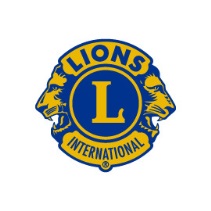 Protokoll Zon 10 -möte 1    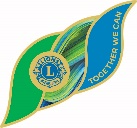 ¨När: 2022-09-28 Var: Lions Club FredriksbergDagordning § 1 Mötets öppnande – Anders Nilsson, president i LC Fredriksberg hälsade alla välkomna och berättade kort om klubbens historik samt presenterade kvällens program.§ 2 Val av sekreterare: LC Ängsklockans representanter valdes som sekreterare§ 3 Anmälan av övrig fråga: Lennart Fredriksson, LC Gagnef tillika LCIF MD  Namn.§ 4 Godkännande av dagordning: Dagordningen godkändes med rättelse om borttagning av LC Grängesberg som avslutade sin verksamhet 22 06 30 och rättelse på gästens namn.§ 5 Föregående mötesprotokoll: ZO läst de väsentligaste punkterna i protokollet. Det fanns tillgänglig under mötet för ev. konsultationer. Protokollet godkändes och lagts till handlingarna. § 6 Närvaro/upprop, deltagare per klubb: Totalt var 26 klubbrepresentanter närvarande plus en gäst, : New Voices/GMT LC Borlänge: 1 LC Fredriksberg: 9 LC Gagnef/Daldockan: 1 LC Gagnef: 4 LC Ludvika: 3 LC St. Tuna: 4 LC Ängsklockan: 4 §7 Rapport från klubbarna, antal medlemmar, kommande aktiviteter enligt ordning §6LC Borlänge: 22 medlemmar. Klubben arbetar för att ordna sin årliga julgransaktivitet, tipspromenader, Vårsalongen, aktiviteter mot ny anlända. Del av insamlade medel kommer att skickas till Ukraina.LC Fredriksberg:  19 medlemmar. Har som huvudaktivitet sin loppis under hela året. Planerar för aktivitet under Världsliondagen, utdelning av julblomster till alla 80-åringar till jul. Jobbar för att återstarta Fredriksbergs party under sommar.LC Gagnef/Daldockan:  26 medlemmar. Driver Lionsloppis under hela året. LC Gagnef:  18 medlemmar. Ordnar loppmarknaden under jul och julkalender som är en bra inkomstkällan.LC Ludvika:  35 medlemmar och är en mixade klubb med både damer och herrarna. Klubben ordnar Lions Trippeln, en golftävling under sommar och julklappslotteri under första advent. Har ordnad en gå-lunka-springalopp till förmån av Ukraina insamling, en cykelbytardag ordnades i våren, surströmmingsevent tillsammans med Ängsklockan. En paddelturnering är i planering.LC St. Tuna:  15 medlemmar. Först kommer en skördeauktion att ske snart och senare blir kaffeaktivitet på Maxim Teater under säsong.LC Ängsklockan: 26 medlemmar. Har ordnade en höstloppis, julloppis och marknad, surströmmingsevent och insatts under Finmarkstur tillsammans med LC Ludvika, Tipspromenader Lejontrampen, Tårtbjudning på 2-3 äldreboenden, Vårloppis. Rapporten från klubbarna godkändes och lagt till handlingarna.§ 8 Rapport från ZO Teamet: Genomgång av aktivitet den 8/10, Världsliondagen. Fokus ligger på Bring Quality to life, vårt tältprojekt. Ett tipspromenadsmaterial är framtagen av VVDG Anna-Lena Bohlin och finns tillgänglig på vår hemsida 101m, passord christer. Lennart Fredriksson berättade om vikten av att ha ett lager på minst 500 tält, tillverkning- och transportproblematik, framtida planeringar samt svarade på frågor från klubbarna.Kommande aktivitet den 14/11, Diabetesdagen har som fokus Barn Diabetes. Materialet inför dagen kommer inom kort.GAT-team har haft möte och vi kommer att ha som inriktning medlemsrekrytering och behållning av våra medlemmar.ZO uppmanade alla som kunde att vara med på distriktsmöte i Gävle under kommande lördag, den 1/10.ZO meddelade att hon är bortrest under oktober-början på november så svaren kommer att kunna dröja mer än vanligt.Rapporten godkändes och lagt till handlingarna.§ 9 Vall av VZO och ev. 2: a VZO: Till VZO valdes Ingegerd Hanses. Lennart Fredriksson berättade om vikten av att ha en komplett ZO-team för kontinuitet och zon-utveckling. Tyvärr fanns ingen kandidat till 2:a VZO men uppmaning finns kvar till att få fortsätta att jobba med frågan.§ 10 Övriga frågor -Programgäst Elisabeth Emmanuelsdaotter Voll informerade om medlemsrekrytering och New Voices samt gav tips om olika möjligheter till att rekrytera medlemmar, speciellt genom att arbeta med ungdomar.§ 11 Nästa zon möte sker den 30/11 hos LC Daldocka i Gagnef.§ 12 Avslutning: ZO Maria Ines tackade för visat intresse och avslutade mötet. Anders, LC Fredriksberg bjöd oss till bords där en mycket god gäddpastej väntade oss. Varmrätt bestod av en algfärslimpa med potatis, lingonsylt, gräddsås och sallad. Tack kocken Mats för en oerhört uppskattad mat. Till kaffe bjöds på en delikat äpplekaka och en härlig underhållning från Dubbel Hasse och Tommy som tog oss på fin musiknostalgiresa.Ulla SjöströmEileen AnderssonKristina Bertilsdotter